Шаблон тезисов конференции «Физическая химия в России и за рубежом: от квантовой химии до эксперимента»Иванов Е.В.1, Романов П.С.2, Кленчук А.А.21 Институт Проблем химической физики РАН, Черноголовка, Россия (e-mail)2 Институт органической химии, Киев, Украина (e-mail)Текст аннотации (не более 5-7 строк шрифтом Times New Roman 11 через 1.0 интервал, выравнивание по ширине). Форматирование текста - как в образце. Заголовок "Аннотация" перед аннотацией ставить не нужно. Аннотация не является обязательной.ВведениеТекст тезисов – не более 2 страниц только в формате «doc» или «rtf». Текст тезисов – не более 2 страниц только в формате «doc» или «rtf». Текст тезисов – не более 2 страниц только в формате «doc» или «rtf». Текст тезисов – не более 2 страниц только в формате «doc» или «rtf». Текст тезисов – не более 2 страниц только в формате «doc» или «rtf». Текст тезисов – не более 2 страниц только в формате «doc» или «rtf». Текст тезисов – не более 2 страниц только в формате «doc» или «rtf». Текст тезисов – не более 2 страниц только в формате «doc» или «rtf». Текст тезисов – не более 2 страниц только в формате «doc» или «rtf» [1]. Методика экспериментаТекст тезисов – не более 2 страниц только в формате «doc» или «rtf». Текст тезисов – не более 2 страниц только в формате «doc» или «rtf». Текст тезисов – не более 2 страниц только в формате «doc» или «rtf». Текст тезисов – не более 2 страниц только в формате «doc» или «rtf». Текст тезисов – не более 2 страниц только в формате «doc» или «rtf». Текст тезисов – не более 2 страниц только в формате «doc» или «rtf». Текст тезисов – не более 2 страниц только в формате «doc» или «rtf». Текст тезисов – не более 2 страниц только в формате «doc» или «rtf».Текст тезисов – не более 2 страниц только в формате «doc» или «rtf». Текст тезисов – не более 2 страниц только в формате «doc» или «rtf». Текст тезисов – не более 2 страниц только в формате «doc» или «rtf». Текст тезисов – не более 2 страниц только в формате «doc» или «rtf». Текст тезисов – не более 2 страниц только в формате «doc» или «rtf». Текст тезисов – не более 2 страниц только в формате «doc» или «rtf».Результаты и обсуждениеТекст тезисов – не более 2 страниц только в формате «doc» или «rtf». Текст тезисов – не более 2 страниц только в формате «doc» или «rtf». Текст тезисов – не более 2 страниц только в формате «doc» или «rtf». Текст тезисов – не более 2 страниц только в формате «doc» или «rtf». Текст тезисов – не более 2 страниц только в формате «doc» или «rtf». Текст тезисов – не более 2 страниц только в формате «doc» или «rtf». Текст тезисов – не более 2 страниц только в формате «doc» или «rtf». Текст тезисов – не более 2 страниц только в формате «doc» или «rtf». Текст тезисов – не более 2 страниц только в формате «doc» или «rtf». Текст тезисов – не более 2 страниц только в формате «doc» или «rtf». Текст тезисов – не более 2 страниц только в формате «doc» или «rtf». Текст тезисов – не более 2 страниц только в формате «doc» или «rtf». Текст тезисов – не более 2 страниц только в формате «doc» или «rtf». Текст тезисов – не более 2 страниц только в формате «doc» или «rtf». Текст тезисов – не более 2 страниц только в формате «doc» или «rtf». Текст тезисов – не более 2 страниц только в формате «doc» или «rtf». Текст тезисов – не более 2 страниц только в формате «doc» или «rtf». Текст тезисов – не более 2 страниц только в формате «doc» или «rtf». Текст тезисов – не более 2 страниц только в формате «doc» или «rtf». Текст тезисов – не более 2 страниц только в формате «doc» или «rtf». Текст тезисов – не более 2 страниц только в формате «doc» или «rtf». Текст тезисов – не более 2 страниц только в формате «doc» или «rtf». Текст тезисов – не более 2 страниц только в формате «doc» или «rtf». Текст тезисов – не более 2 страниц только в формате «doc» или «rtf». Текст тезисов – не более 2 страниц только в формате «doc» или «rtf».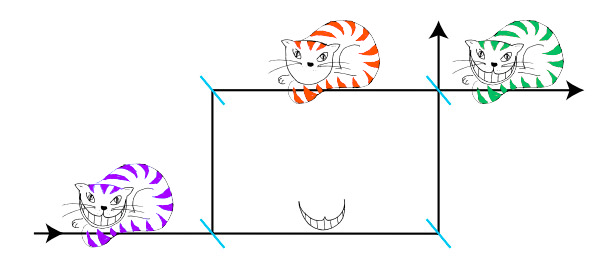 Рис. 1. Художественная интерпретация явления квантового Чеширского Кота.Текст тезисов – не более 2 страниц только в формате «doc» или «rtf». Текст тезисов – не более 2 страниц только в формате «doc» или «rtf». Текст тезисов – не более 2 страниц только в формате «doc» или «rtf». Текст тезисов – не более 2 страниц только в формате «doc» или «rtf». Текст тезисов – не более 2 страниц только в формате «doc» или «rtf». Текст тезисов – не более 2 страниц только в формате «doc» или «rtf». Текст тезисов – не более 2 страниц только в формате «doc» или «rtf».Табл. 1. Разбавление спирта водой [2].Текст тезисов – не более 2 страниц только в формате «doc» или «rtf». Текст тезисов – не более 2 страниц только в формате «doc» или «rtf». Текст тезисов – не более 2 страниц только в формате «doc» или «rtf». Текст тезисов – не более 2 страниц только в формате «doc» или «rtf». Текст тезисов – не более 2 страниц только в формате «doc» или «rtf». Текст тезисов – не более 2 страниц только в формате «doc» или «rtf». Текст тезисов – не более 2 страниц только в формате «doc» или «rtf».Список литературыM.E. Rabanal, A. Varez, U. Amador, E.A. Dompablo, F.G. Alvarado // J. Mater. Process. Technol. 1999. V. 92. P. 529–533.T. Shimura, M. Komori, H. Iwahara // Solid State Ionics. 1996. V. 86. P. 685–689.Крепость разбавленного спирта, %Крепость исходного спирта, %Крепость исходного спирта, %Крепость исходного спирта, %Крепость исходного спирта, %Крепость исходного спирта, %Крепость исходного спирта, %Крепость разбавленного спирта, %959085807570900.055850.1180.059800.1870.1250.062750.2670.2000.1330.071700.3570.2860.2140.1540.077650.4620.3850.3080.2500.1670.083600.5830.5000.4120.3640.2730.182550.7270.6360.5450.5000.4000.300500.9000.8000.7000.6670.5560.444451.1111.0000.8990.8750.7500.625401.3751.2501.1230.1431.0000.857